第２回JDSF-PD九州 ブロック選手権JDSF-PD九州 Japan Dance Trophy 　(全国メイン競技会)2018年11月18日（日）　宗像ユリックス～優待選手について～下記競技会の決勝入賞選手に旅費交通費20,000円（カップル）補助するものとする。エントリー手続き時、エントリー用紙の左上空欄に赤字で　優待　を記入のこと。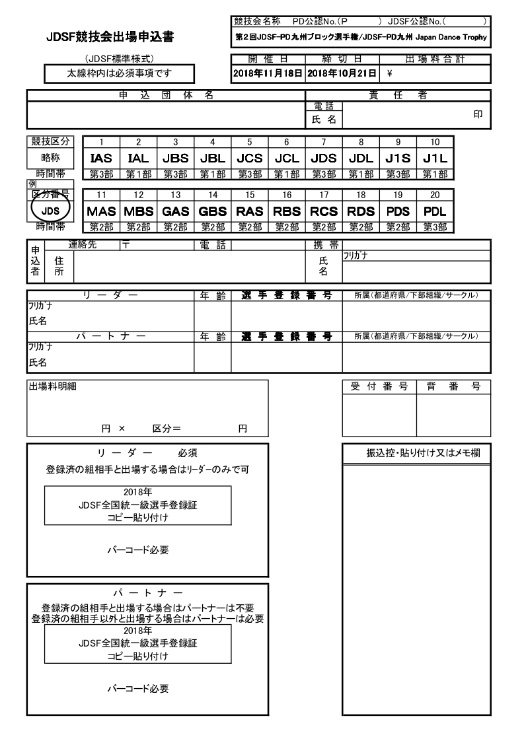 （補足）補助金は当日受付にてお渡しします。　　　　　印鑑をご持参下さい。JDSF-PD九州事務局　野上宏哉